Conference invitationThe University of Pannonia Nagykanizsa – University Center for Circular Economy, the Police Science Council, the Hungarian Association of Police Science, the HUN-REN CSFK Geographical Institute, the Communication Working Committee of the Veszprém Regional Committee of the Hungarian Academy of Sciences with the participation of other partners are organizing an international scientific conference titled8th international scientific conference on tourism and securityDate: 1 (Friday) 930, December 2023Zalakaros, Hotel Karos SPA++++ superior (8749 Zalakaros, Alma str. 1.).The aim of our work on tourism and security continues to be to make the most recent domestic and international results in the broader field accessible to the expert audience, while also helping young researchers and PhD students acquire publishing and presentation practice.After the conference we provide the possibility of publishing your paper in a peer-reviewed, electronically published study volume with an ISBN number.Planned sessions and the topics of the study volume are the following:- New challenges in the field of police science- Current issues in tourism security- Current issues in tourism- Circular economy, sustainable tourism, energy and climate security- Safety and security in tourism, sustainability /in English/The conference and the publication of the papers in the conference volume are free of charge, but they are subject to preregistration.You can register by completing the online application form and by uploading the abstract of the paper athttps://pen.uni-pannon.hu/konferenciak/Registration, uploading the abstract by 30 October 2023Full paper submission deadline: 31 January 2024The conference volume is expected to be published: 2nd quarter of 2024(Abstract up to 1,000 characters with spaces, full paper min. 6 max. 12 pages, in accordance with the formal requirements.)The organizers reserve the right to reject presentations based on the reviewers’ opinions, to reclassify presentations into sessions. Please, note that we can accept a limited number of presentations at the event based on the order of registrations.Further information and the formal requirements are available athttps://pen.uni-pannon.hu/under the menu item” Rólunk/Konferencia”We look forward to your questions at turizmusesbiztonsag@ pen.uni-pannon.huOn behalf of the Organizing CommitteeYours sincerely,Nagykanizsa, 15 September 2023	Kornél Németh Ph.D.	chairman of the organizing committee	Institute Director, Associate Professor	University of Pannonia Nagykanizsa - 	University Center for Circular Economy	Institute of Applied Management Sciences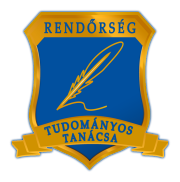 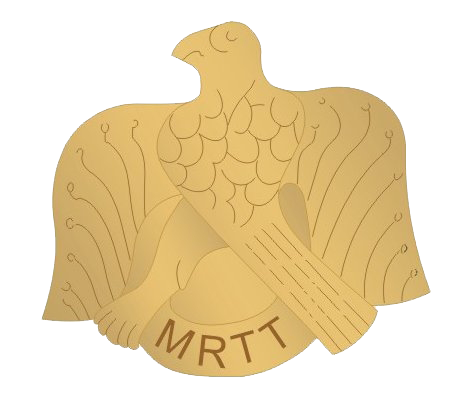 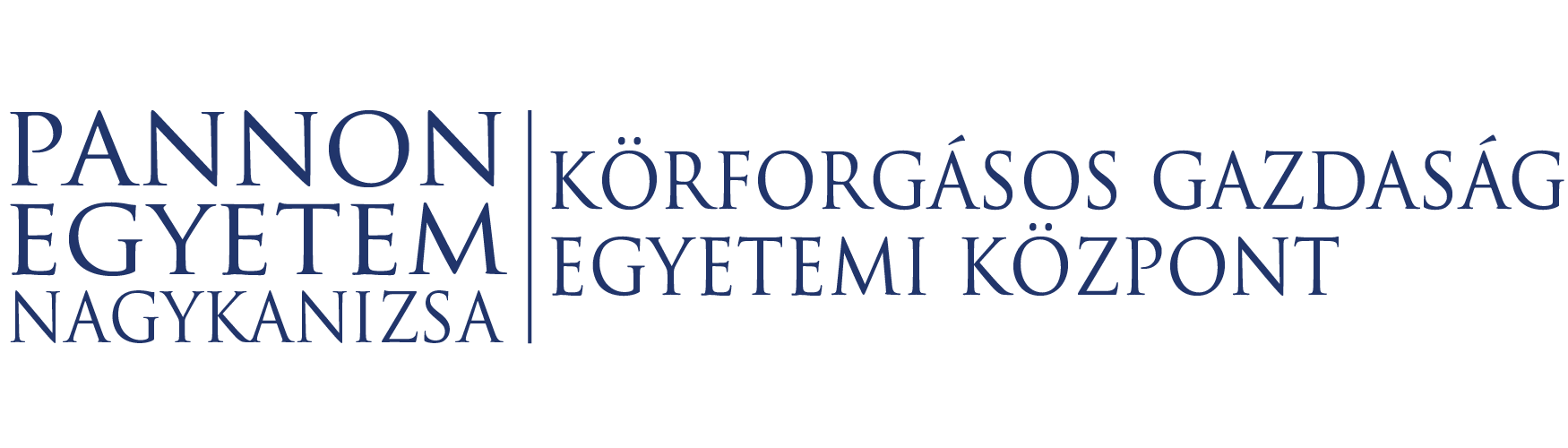 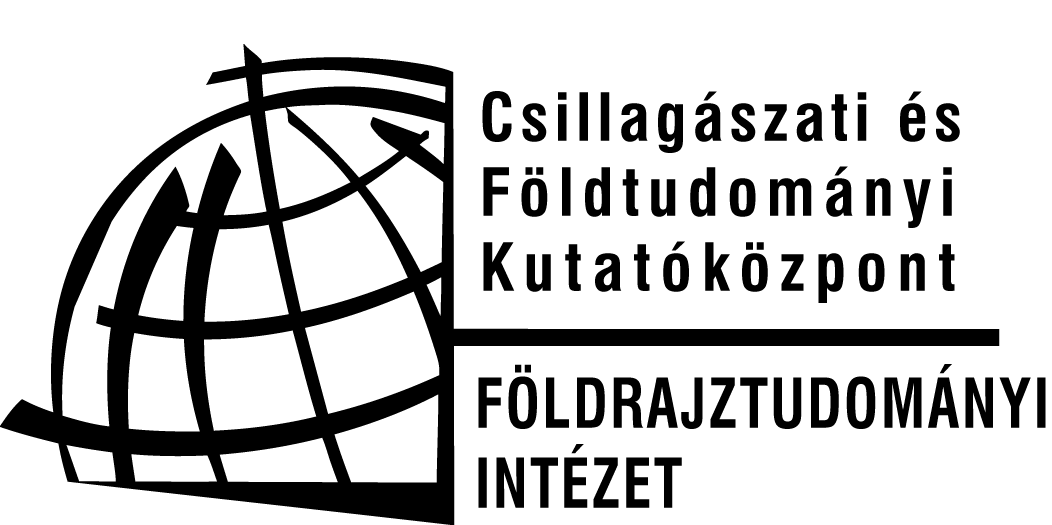 